                                      CLUB VOSGIEN DU PAYS DE PHALSBOURG-LUTZELBOURG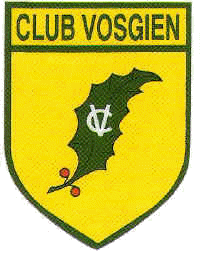                                                                                 Association fondée en 1874                                          Association reconnue d’utilité publique par décret du 20-12-1879.PROCES VERBAL DE ASSEMBLEE GENERALE					 du 26 février 2016					    Exercice 2015	_______________________________________________________C’est à 19 heures 15, après la projection d’un petit film de 7 mn présentant l’ensemble des lavoirs entretenus par le CV du Pays de Phalsbourg-Lutzelbourg que Monsieur Roland LACK, président de l’association, souhaite la bienvenue aux personnes présentes dans la salle Saint Michel de Lutzelbourg :Il excuse tout d’abord M. Joseph Moutier, maire de Lutzelbourg qui pour des raisons personnelles intervenues en dernière minute ne peut assister à la réunion. Il salue ensuite - M. Régis IDOUX, vice président de la Communauté de Communes du Pays de Phalsbourg,- M. les maires des communes voisines de  Hultehouse et de Dannelbourg Il salue aussi les personnes représentant le Club Vosgien :- M. Guy HECTOR, président de l’Association Départementale 57- M. François FISCHER président du CV de Sarrebourg-Abreschviller, vice-président fédéral qui représente la Fédération.Martine BOCK, présidente du CV de DaboPierrette Simon, présidente du CV de Saint-QuirinJean Paul Brucker, président honoraire du CV de Marmoutier qui chaque année guide toujours 3 ou 4 sorties pour le clubIl salue encore- M. Nicolas GERARD, responsable de l’Unité Territoriale ONF Montagne Droit d’Usage- M. Paul KITTEL, président de l’association « Sauvegarde du Patrimoine » de Phalsbourg.Enfin il termine en saluant 2 présidents honoraires de l’association :- Charles BERNARD, président du CV durant 3 ans- Roger BRENOT, président du CV durant 16 années Il excuse  - M. Alain MARTY, député de la circonscription et maire de Sarrebourg- M. le Conseiller Départemental Patrick REICHHELD- M. Bernard MAURICE, délégué du district 2 du CVASSEMBLEE GENERALE ORDINAIREC’est devant une assistance très nombreuse (93 personnes) que le président ouvre ensuite la 142ème Assemblée Générale du Club Vosgien du Pays de Phalsbourg-Lutzelbourg et invite l’assistance à se lever pour respecter une minute de silence à la mémoire de 5 membres de l’association décédés au cours de l’année écoulée :- M. Thomas Antoine de Dannelbourg- Mme Ruga Claudine de Hultehouse- M. Schneider François de Phalsbourg- M. Watzki Roger de Phalsbourg- M. Sandras Jean-Marc de Vilsberg Le président présente ensuite l’ordre du jour ainsi que les différents points qui y figurent au moyen d’un diaporama.ORDRE DU JOUR :- Présentation du Club Vosgien- Rapport moral du Président- Rapport d’activités, année 2015- Rapport financier- Rapport des vérificateurs aux comptes- Election de 2 vérificateurs de comptes- Activités et projets pour l’année 2016- Cotisation année 2017- Budget prévisionnel- Distinction 2016- Allocution des personnalitésRemise des distinctionsVerre de l’amitiéL’AG est toujours un moment important pour une association ; elle permet de faire le bilan de l’année écoulée, de présenter le programme de l’année en cours sans oublier le passage obligatoire par la case trésorerie qui donne généralement la température du club. Pour l’instant on ne m’a pas encore accusé de vider la caisse mais cela ne saurait plus tarder. 	                     ____________________________________________________Point 1Présentation du Club VosgienEn 1872, au sortir de la guerre, on trouve au TGI de Saverne un certain M. Richard Stieve.  Il aime bien randonner dans le massif vosgien et constate que les Vosges sont ignorées des touristes et même peu fréquentées par les Alsaciens-Lorrains. Pourquoi cela ? A cette question, il trouve 3 réponses : 
- pour lui, les sentiers de montagne sont incommodes, mal entretenus, escarpés, parfois même dangereux
- les sentiers sont mal signalés, si l’on connait l’endroit d’où l’on part, on ne sait pas où va nous mener le sentier que l’on a décidé de suivre
-  les points de repos pour les randonneurs fatigués manquent cruellement.Il veut remédier à cette situation, mettre en valeur la beauté de la montagne et son intérêt historique. Il lance un appel à la création d’un Club Vosgien.La même année le Club Vosgien (sous le nom de « Vogesenclub ») est créé à Saverne le 31 octobre 1872. D’autres associations vont rapidement suivre.Aujourd’hui, le Club Vosgien compte 120 associations qui regroupent plus de 32 000 membres. L’an dernier une nouvelle association s’est créée à Poulx dans le Gard. Il y a également une association CV à Paris.Les associations locales, donc les Clubs Vosgiens, sont des associations juridiquement autonomes, on n’est pas des « succursales » d’une maison mère.Pour être plus forts et mettre en commun la défense de mêmes valeurs, les Clubs Vosgiens décident en 1995 de se grouper pour former une Fédération.La Fédération est dirigée par un Conseil d’Administration dont les membres sont élus tous les 3 ans lors d’une A.G. par les présidents des Clubs Vosgiens.Le Conseil d’Administration est composé de 24 membres. 12 membres sont élus : ce sont le président, les vice-présidents, le secrétaire, le trésorier….  Les 12 autres sont membres de droit. Ce sont d’une part les 5 présidents des associations départementales. On voit ici que la Fédération est représentée par 5 Associations Départementales. Elles ont un statut juridique propre et couvrent les départements 54, 57, 67, 68 et 88.Les 7 autres membres de droit sont les délégués des districts. Pour l’animation, la Fédération est gérée par 7 Districts qui sont des structures de fonctionnement, sans existence juridique. A la tête de chaque District on trouve un délégué élu par les Clubs Vosgiens du District concerné.Les 7 DistrictsAu 1er abord, la répartition des Districts semble bizarre.
Les Districts découpent le territoire du Club Vosgien d’Est en Ouest.
Ce découpage a été voulu pour créer des structures qui effacent les clivages régionaux (notamment lorrains et alsaciens).
Nous faisons partie du District II qui compte 19 Clubs Vosgiens. Le Club Vosgien parisien est rattaché au district II.Point 2	 	Rapport moral du PrésidentL’an dernier nous étions 521 membres.
Pour notre association, l’année 2015 a été une fois de plus une année bien remplie. Nos activités n’ont pas connu de temps morts et nos équipes de bénévoles du mercredi ont même eu droit à quelques séances de travail supplémentaires pour achever le programme prévu.Au cours de l’année nous avons aussi eu le plaisir d’accueillir 3 nouveaux bénévoles prêts à s’investir et à travailler sur nos sentiers. Ces forces nouvelles viennent renouveler l’équipe des travailleurs et remplacer nos aînés qui après avoir œuvré de longues années pour le CV souhaitent à présent prendre un peu de recul et de repos. Bienvenue aux nouveaux, Dominique, André et Marc et un grand merci aux partants !Pour nous, un autre point de satisfaction, c’est l’intérêt grandissant que portent les communes au travail que nous réalisons. Ainsi, après Henridorff et Saint-Louis avec qui nous organisons chaque année une matinée de travail commune, c’est en 2015 la commune de Danne et Quatre Vents qui nous a proposé son aide pour la réhabilitation d’un sentier laissé à l’abandon durant plus de 5 années.Enfin, l’année 2015 a vu l’aboutissement d’un chantier important avec la reconstruction des culées et la mise en place d’une nouvelle passerelle dans le Fond de Fouquet.Nous avons le sentiment d’avoir rempli notre mission « SENTIERS » et sommes fiers du travail réalisé.Nous n’oublions pas que ce bilan a été rendu possible grâce au soutien financier et matériel de différents organismes. Nous tenons à remercier :- la COM COM de Phalsbourg pour sa subvention- les communes de Phalsbourg et de Lutzelbourg pour leur subvention, pour la mise à disposition gracieuse de salles pour nos réunions, pour la gratuité des photocopies, la mise à disposition de locaux.- les communes de St-Louis, Garrebourg, St-Jean-Kourtzerode, Henridorff, Vilsberg, Guntztviller, Hultehouse, Bourscheid, Dannelbourg, Mittelbronn, Danne et Quatre Vents pour leur subvention- le Lion’s Club de Phalsbourg, l’Inter Association de Lutzelbourg et  l’association ADEL de Réding pour leur don.- les représentants de l’ONF avec qui nous entretenons d’excellentes relations et qui sont toujours prêts à nous conseiller utilement.Côté randonnée nous affichons également un bilan très satisfaisant :- notre programme de randonnées a beaucoup plu et a attiré un grand nombre de marcheurs- nous avons permis à 4 bénévoles de notre association de suivre un stage de formation GRP.- nous avons soutenu les CV voisins en participant à leurs manifestations.On peut dire qu’au Club Vosgien, le moral est au beau fixe. Notre réussite tient aussi beaucoup à la bonne ambiance qui règne aussi bien lors des séances de travail qu’au cours des randonnées. On est content de se retrouver pour partager de bons moments, on oublie pour un temps les soucis quotidiens, on profite de la nature et de tout ce qu’elle nous offre, on se sent utile, on est heureux…Enfin, je voudrais remercier tous les bénévoles qui interviennent à différents niveaux mais sans lesquels nous ne pourrions exister :- merci aux travailleurs du mercredi et aux travailleurs de l’ombre qui entretiennent bancs et tables bancs, lavoirs et fontaines.- merci aux personnes qui s’occupent de la gestion du chalet- merci à la personne qui a traduit en allemand le descriptif des 5 circuits du PDIPR.- merci à tous les encaisseurs, merci à ceux et celles qui guident nos randonnées- merci à tous ces bénévoles toujours prêts à nous prêter main forte pour la bonne organisation de nos manifestations.- merci aux deux personnes qui ont accepté de prendre en charge la marche nordique et à la personne qui a accepté d’assurer l’initiation.- merci enfin à toutes nos épouses qui acceptent notre engagement, nous soutiennent et nous supportent.Point 3Rapport d’activités, année 2015Sur la  carte est représenté le secteur dont nous avons la charge. Ce secteur a une superficie de 145 km² soit 14 500 ha. Cependant, toute la moitié ouest est une zone blanche dépourvue de sentiers balisés. La partie Est représente encore 70 km² soit 7 000 ha. Nous intervenons sur les communes suivantes : Graufthal, Pfalzweyer, Berling, Vilsberg, Danne et Quatre Vents, Phalsbourg, Dannelbourg, Henridorff, Lutzelbourg, Saint-Louis, Hultehouse et Garrebourg. Sur ce secteur nous entretenons 56 sentiers différents.Cela représente un total de 210 km de sentiers à entretenir et de 295 km de sentiers à baliser. Les sentiersLes travaux d’entretien réalisés sont des travaux : - de débroussaillement sur 17 km. Comme le gazon, la plupart des sentiers nécessitent plusieurs passages annuels. - des travaux de terrassement : piochage de sentiers  en fort dévers sur 4 km - mise en place de marches à des endroits en forte pente- entretien et réparation de 6 bancs et tables-bancs- installation de 5 nouveaux bancs le banc installé sur le chemin du Brunnenthal a été offert par M. et Mme Paul KITTEL et nous les remercions60 heures ont été consacrées à l’entretien d’une vingtaine de sources, lavoirs et fontainesLe balisage a été revu et mis à jour sur une distance de 70 km. Le balisage du rectangle jaune (GR 532) a été entièrement mis à jour (32 km) Deux chantiers importants ont été menés à bien :- la réouverture du Fouquetgraben après 5 années d’abandon dus aux travaux de la LGV a nécessité une centaine d’heures de travail. Lors de la dernière séance consacrée à ce sentier la commune de Danne et Quatre Vents est venue nous prêter main forte et ce sont 16 personnes qui ont finalisé le sentier en réalisant les équipements manquants : marches, petites passerelles, rampes, consolidation du talus… Un grand merci à Jean Luc et à son équipe.- un autre chantier nous attendait dans ce vallon: il s’agissait de reconstruire la culée de la passerelle franchissant le ruisseau du Fouquet, à refaire une nouvelle passerelle et à la remettre en place.Deux difficultés importantes étaient liées à ces travaux :L’inaccessibilité du chantier pour un simple véhicule où même un tracteur entraînant l’impossibilité d’y acheminer les matériaux nécessaires : gravier, ciment, fer, madriers…..La taille des moellons en grès à soulever et à remettre en place.Une fois de plus, notre ingénieur des travaux Eugène allait trouver la solution à ces problèmes : pour le transport il s’est rapproché de l’entreprise Linck, exploitant forestier qui avec l’une de ses plus grosses machines a amené sur place tous les matériaux nécessaires : gravier, sable, ciment, fer, madriers… et cela pour une somme très modique. Pour soulever et déplacer les lourds moellons de gré, Eugène a réalisé un portique de levage équipé d’un palan lui-même fixé à un chariot coulissant en longueur et en largeur. Le travail pouvait démarrer. Sous la houlette de Michel, le maître maçon, une équipe de 5 à 7 personnes s’attelait à la tâche et après une douzaine de séances d’un travail acharné, la nouvelle passerelle réalisée par nos équipes pouvait être posée mi décembre.
Au total l’ensemble des travaux réalisés sur les sentiers représente 1647 h de travail bénévole, 10 947 km parcourus en voiture personnelle pour une dépense de 3785 € sans compter les frais d’essence.Randonnées et marches :3 sorties le dimanche- Marche Trappeur : 20 participants- Vallée des Eclusiers avec CV de Sélestat : 52 participants- Une sortie à thème : « Sur les traces  d’Emile Erckmann »22 sorties du mardi soir : 1 057 participants7 sorties le jeudi avec repas tiré du sac : 195 participants1 semaine de randonnée en Ardèche : 32 participantsParticipation aux sorties organisées par d’autres associations :- participation à la randonnée hivernale du district II à St Quirin- participation à la randonnée automnale du district II à Nancy- participation à la descente du Donon - participation à Rando Moselle - participation à des marches organisées par les CV de Dabo, Saint-Quirin et Sarrebourg- participation à certaines marches populaires- encadrement de 2 sorties scolaires organisées par les écoles de Trois-Maisons et de Hultehouse.Formation 
Ces 2 dernières années, les randonnées que nous organisons ont attiré de plus en plus de marcheurs. Pour assurer dans les meilleures conditions l’encadrement des sorties, le CV a permis à 4 bénévoles de notre association de suivre durant 10 jours un stage de formation GRP. Cette formation s’est  déroulée en 2 étapes : un pré-stage de 2 jours à Oberbronn puis un stage de formation de 8 jours à La Bolle à côté de Saint-Dié-des-Vosges du 18 au 25 avril.Les frais (2 020 €)  liés à cette formation ont été pris en charge en grande partie par notre association. Pour cette dépense, l’association départementale 57 a versé une subvention de 50 € par stagiaire et le district 2 une subvention  de 60 € par stagiaire. Merci à tous.  Manifestations
 11 avril : Inauguration de la sculpture « La légende de St Hubert »
La sculpture « La légende de St Hubert » réalisée par M. Resch Gérard est née d l’amitié qui a uni durant de longues années un sculpteur et un garde forestier. Placée à Bois de Chênes du Haut, elle vient rehausser le beau circuit des lavoirs.1er mai : « Journée de la Marche pour Tous » Pour la deuxième année consécutive, la pluie ininterrompue a perturbé le bon déroulement de cette manifestation qui n’a pas obtenu le succès escompté.23 août : Excursion « En terre de Moselle » : 42 participantsComme chaque année, l’excursion organisée par notre ami Roland Froehlicher a satisfait tous les participants qui ont découvert le cimetière militaire de St Avold, le musée des mineurs de Petite Rosselle et les jardins fruitiers de Laquenexy. Merci à notre conseiller départemental qui nous avait remis les billets d’entrée gratuits pour cette visite.30 août : Marche populaire Le beau temps et le ciel bleu ont contribué à la réussite de cette manifestation ce qui a permis au Club Vosgien de battre le record de participation avec 575 marcheurs. 6 septembre : 1ère « Fête des 3 Régions » à PhalsbourgPour satisfaire sa mission de promotion de la randonnée, le Club Vosgien a tenu un stand sur la Place d’Armes à Phalsbourg à l’occasion de cette fête. Autres activités
		Nous avons profité de la mauvaise saison (janvier – février 2015) pour refaire les peintures, tapisseries, sol et plafond d’une salle mise à notre disposition par la commune de Lutzelbourg. Cette salle située au-dessus de celle où nous nous trouvons est destinée à recevoir les archives du CV. Il n’y manque actuellement qu’une armoire de rangement.PNPP
 -  Cette année on n’a pas de cas de vandalisme ou de vol à signaler.-  Les dépôts sauvages en forêt restent toujours importants.- La fréquentation des chemins forestiers par les quads et les motos semble en baisse.- Certains sentiers souffrent de l’exploitation forestière et de l’emploi de gros engins. - Nous entretenons 3 sentiers du patrimoine : sentier des sculptures à Bonne Fontaine, sentier botanique à Phalsbourg et sentier des bornes à Hultehouse- Nous avons mis en valeur le  sentier des lavoirs par l’implantation d’une sculpture en bois- Nous entretenons régulièrement une vingtaine de fontaines, sources et lavoirs qui constituent des éléments importants de notre patrimoine. Merci à ceux qui s’occupent de leur entretien.- Enfin je souligne une initiative de la commune de Garrebourg qui projette de remettre en valeur l’ancienne source située dans la forêt du Tiergarten qui alimentait autrefois les lavoirs de Garrebourg. Bravo à cette commune qui tient à conserver son patrimoine.Vote de l’assemblée : adopté à l’unanimitéPoint 4      Rapport financier 2015 :Le rapport financier est présenté par M. Roland Froehlicher, trésorier de l’association.Vote de l’assemblée : adopté à l’unanimitéPoint 5Rapport du vérificateur aux comptes : année 2015Jean-Jacques MERTZ et Charles RICHERT exposent la bonne tenue des comptes qui ont été vérifié le lundi 1er février 2016 en présence du président et de trésorier et proposent à l’assemblée de donner quitus au trésorier.Vote de l’assemblée : adopté à l’unanimitéPoint 6	Election de 2 vérificateurs aux comptesJean-Jacques MERTZ et Charles RICHERT  étant d’accord pour poursuivre cette tâche et aucun autre candidat ne se présentant, ces deux personnes sont reconduites dans leur fonction pour l’année 2016.Vote de l’assemblée : adopté à l’unanimitéPoint 7Activités et projets pour 2016Marches, randonnées et sorties.Marche hivernale du district II à Gerbeviller le 7 février (environ 90 participants)Marche Trappeur le 14 février Schalbach  (30 participants)Une sortie à thème avec l’Association Sauvegarde du Patrimoine un dimanche après-midiVingt-deux sorties le mardi soir à partir du 5 avril Neuf randonnées à la journée le jeudi à raison d’une par mois (sauf avril : 2 sorties)Le 1° mai 2015 : journée de la marche pour tous au chalet du Limmersberg avec trois marches au programme Participation à Rando-Moselle (13, 14 et 15 mai)Une semaine de randonnée à Cerniébaud dans le Jura du 26 juin au 3 juillet 2016                    (20 personnes)Week-end de randonnée au Champ du Feu les 6 et 7 août  (24 personnes)Excursion de notre association le 20 août 2016 Organisation de la 21ème marche populaire de notre association le 4 septembre 2016 avec trois circuits : P.A. (parcours adapté) 10 et 20 kmLancement d’une nouvelle activité avec le démarrage de la Marche Nordique. 3 séances d’initiation sont proposées aux personnes intéressées. Richard Dessinger, moniteur agréé et diplômé a gentiment accepté d’assurer cette initiation. Les séances suivantes auront lieu chaque samedi matin de 9h à 11 h tout au long de la saison et seront dirigées par Odile et Marie Claire.2) Travaux envisagés Sentiers- entretien courant des sentiers : débroussaillage, piochage, ratissage, tronçonnage….- entretien des bancs et des tables-bancs- entretien des fontaines, sources et lavoirs- réfection de la fontaine « Mélusine » sur le circuit du château.- entretien des 3 sentiers du patrimoine- contrôle des marches de l’escalier au Rocher du  Petit Moulin- nettoyage et réfections nécessaires (rambardes, marches…) sur les 2 circulaires de Henridorff  lors   de la ½ journée de travail avec les « Compagnons de la scène de Henridorff » le 23 avril- matinée de travail avec Danne et 4 Vents sur le sentier du Fouquet  le 21 mai- réfection de la passerelle du Stutzbach avec le CV de Saverne- mise en place des 4 bancs et 5 tables-bancs  dans le cadre du PDIPR    Balisage- Mise en place et balisage des 5 circuits retenus pour le PDIPR 
 - Balisage ponctuel en fonction des désordres signalésAutres travaux et projets- Relevé de la trace de tous nos circuits (56) pour permettre la numérisation des sentiers du CV par l’IGN.
- Abattage des arbres le long du chemin forestier derrière le chalet (30 stères de bois)
- Avec le PETR (Pôle d’Equilibre Territorial et Rural), les 4 CV du Pays de Sarrebourg travaillent à la réalisation d’un Topoguide réunissant une dizaine de circulaires par Club Vosgien à destination des touristes.Investissements- Raccordement du chalet au réseau d’assainissement de la commune de HultehouseSuite à notre demande, la commune de Hultehouse a accepté d’assurer la maîtrise d’ouvrage de ces travaux. Notre participation s’élèvera à 13 940 €.La construction du WC sera réalisée en 2017. Pour cet investissement nous comptons sur le soutien financier de nos élus.Vote de l’assemblée : adopté à l’unanimitéPoint 8Cotisations pour l’année 2017Jusqu’à présent, le prix de la vignette à payer à la Fédération était de 5,50 €. A partir de 2017, la Fédération a décidé de fixer le prix de la vignette à 8 €. En y ajoutant l’assurance fédérale et la cotisation à l’AD 57 cela nous amènera à reverser près de 11 € de la cotisation payée par chaque membre.Le tarif actuel de notre cotisation étant de 10 €, pour éviter de faire du déficit, nous sommes contraints de revoir notre tarif à la hausse. Le tout est de savoir de combien ?Pour la 1ère  fois, les 4 présidents des CV du Pays de Sarrebourg ont décidé d’accorder leur violon en proposant à leurs membres le même tarif ce qui évitera bien des discussions. Le montant proposé est de 15 € par membre.Ce tarif ne nous semble pas exagéré en comparaison des tarifs appliqués par d’autres associations. Cela représente en effet 1,25 € par mois.Pour ce tarif vous pouvez participer à plus de 30 randonnées ce qui revient à 0,5 € par randonnée.Pour ce prix vous avez aussi le droit de travailler. A raison de 30 séances par an, cela revient aussi à 0,5 € la séance.Ce tarif nous permettra aussi de faire face à une éventuelle et toujours possible nouvelle augmentation du prix de la vignette dans les années à venir.Enfin, la carte de membre donne droit à des avantages non négligeables auprès de différents partenaires du CV : - de nombreux organismes de vacances offrent des remises de 5 à 15 %  aussi bien sur les séjours individuels qu’en groupes.- de nombreux magasins de sport de Sarrebourg à Strasbourg accordent des remises pouvant aller de 5 à 20 %En achetant une paire de chaussures à 100 €, avec 20 % de réduction vous ne paierez que 80 € et vous aurez amorti le prix de votre carte de membre. Pour l’année 2017, nous proposons donc de fixer la cotisation à : € par personne		Revue : 6 €	Pour 2017 le tarif de  location du chalet reste inchangé :Samedi-dimanche : 80 €Une journée : 50 €Associations : 20 € la journée pour une semaineVote de l’assemblée : adopté à l’unanimitéPoint 9	Budget prévisionnel pour l’année 2016Vote de l’assemblée : adopté à l’unanimitéPoint 10Distinctions 2015Le diplôme d’honneur est attribué à :	Monsieur UNTEREINER RogerAllocution des personnalitésNicolas GERARD, responsable de l’Unité Territoriale ONF Montagne Droit d’UsageMot de clôture du président de l’AD 57 : Guy HECTORMot de clôture du vice président de la Fédération : François FISCHERVice-président de la Com Com : Régis IDOUXMaire de Phalsbourg : Dany KOCHERRemise de distinctionVerre de l’amitié offert par le Club VosgienRECETTESRECETTESDEPENSESDEPENSESCotisations + Revues5210,00Charges Fédé (vignettes + assur.)3953,60Revues1140,00Revues    4-1-2-3-41462,20Revues1140,00Subventions5607,50Outillage - équipement1853,78Subventions5607,50Sentiers - installations3362,14Subventions5607,50Charges de fonctionn.633,23Chalet1965,00Chalet755,021er Mai « Journée de la Marche pour Tous »624,001er Mai771,45Marche Populaire4989,47Marche Populaire2311,17Dons305,25Manifestations divers1378,26Ventes diverses691,93Dépenses diverses1726,26TOTAL20533,15TOTAL18207,11Bilan de l’exercice2326,04Intérêts 2015176,90Solde au 31/12/1529086,12Répartition bancaireRépartition bancaireCC/CCM Lutzelbourg440,57CL/CCM16089,24CC/BPL Phalsbourg28,92CL/BPL12527,39TOTAL EN BANQUE29086,12Communes versant une subventionCommunes versant une subventionAutres subventionsAutres subventionsSaint-Louis50Inter Association Lutz.600Garrebourg100Lions Club 500St Jean Kourtzerode50Com Com1317,50Henridorff50Viksberg50Lixheim50Guntzviller50Hultehouse 50Bourscheid100Dannelbourg100Mittelbronn100Danne et Quatre Vents200Lutzelbourg300Phalsbourg1500TOTAL5167,50Dépenses engagées par le Club Vosgienpour la restaurant de la passerellesituée  dans la vallée de la Hutte de FouquetDépenses engagées par le Club Vosgienpour la restaurant de la passerellesituée  dans la vallée de la Hutte de FouquetDépenses engagées par le Club Vosgienpour la restaurant de la passerellesituée  dans la vallée de la Hutte de FouquetDépenses engagées par le Club Vosgienpour la restaurant de la passerellesituée  dans la vallée de la Hutte de FouquetDépenses engagées par le Club Vosgienpour la restaurant de la passerellesituée  dans la vallée de la Hutte de FouquetDépenses engagées par le Club Vosgienpour la restaurant de la passerellesituée  dans la vallée de la Hutte de FouquetAVN02/12/2014210Fers pour construction portique de manut.Fers pour construction portique de manut.190,24 €Holtz30/06/2015132Matériaux pour béton et mortierMatériaux pour béton et mortier404,30 €Linck16/08/2015142Transport sur chantier54,80 €Holtz15/07/2015145Ferrailles pour béton84,60 €AVN22/08/2015170Cornières pour portique levage pierresCornières pour portique levage pierres69,19 €Holtz15/09/2015192Matériaux pour béton et mortierMatériaux pour béton et mortier187,20 €Linck25/09/2015195Transport sur chantier168,00 €Scierie Gérard20/10/2015199Lames pour platelage et main couranteLames pour platelage et main courante276,64 €Holtz30/11/2015212Visserie pour montage passerelleVisserie pour montage passerelle206,39 €TOTAL1 641,36 €RECETTESRECETTESDEPENSESDEPENSESCotisations5 000Cotisations3 050Cotisations5 000Assurance (850 + 250)1 100Revues1 200Revues1 200Chalet1 500Chalet900Manifestations5 000Manifestations3 000Subventions3 500Charges de fonctionnement2 500Dons200Sentiers et installations1 500Intérêts bancaires150Investissement : matériel1 300Fonds propres       13 000Investissement : assainissement15 000TOTAL29 550TOTAL29 550